Schmetterling Vorlage Nr. 9Wunderschöne Schmetterlingvorlagen zum Ausdrucken.Ideal als Ausmalvorlage oder BastelvorlageDie Grösse des Schmetterlings kann beliebig angepasst werden. Einfach Schmetterling anklicken und an einer Eckposition nach Belieben vergrössern. 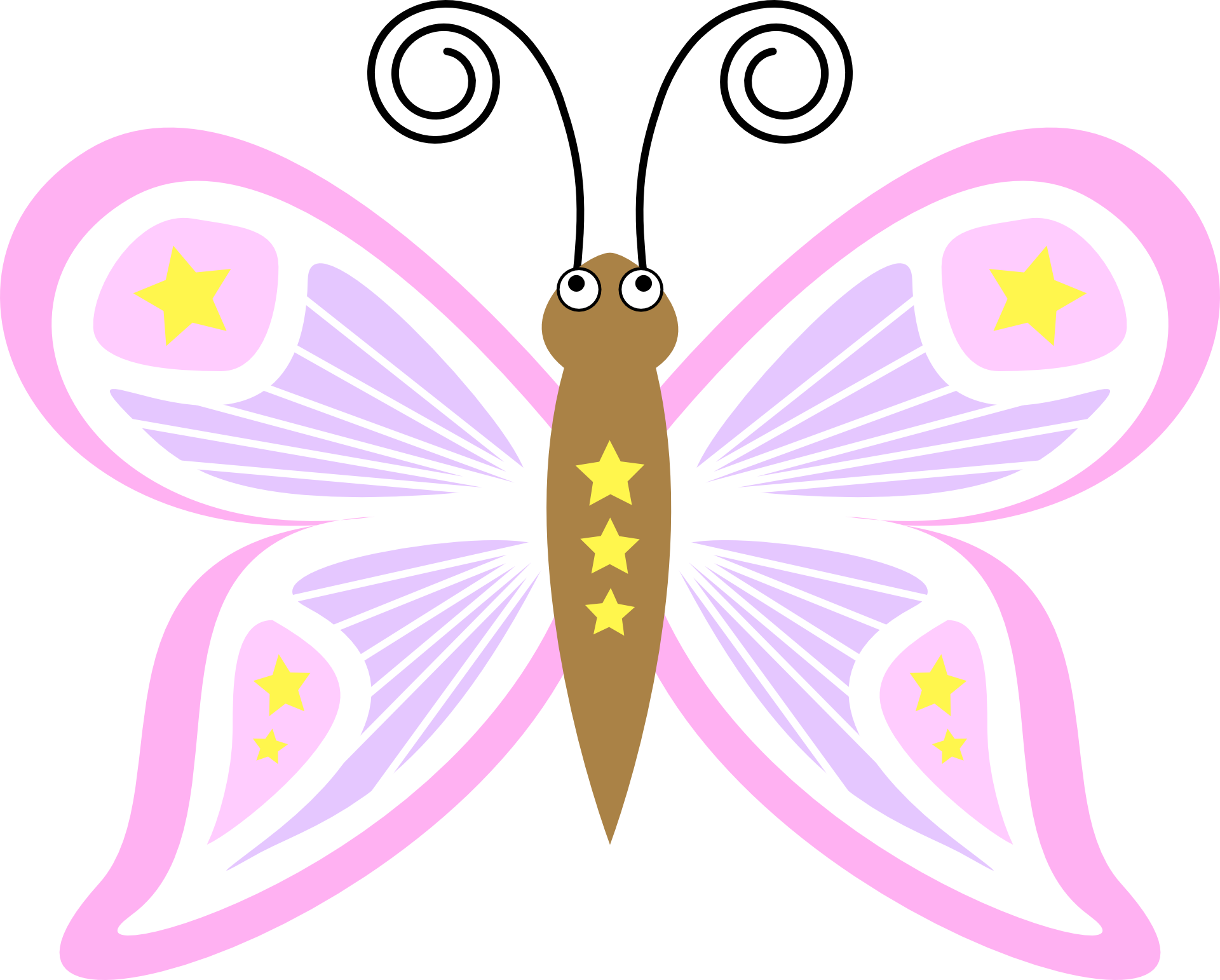 https://muster-vorlage.ch